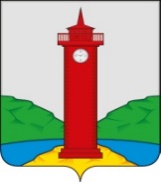        РОССИЙСКАЯ ФЕДЕРАЦИЯ
     САМАРСКАЯ ОБЛАСТЬ     МУНИЦИПАЛЬНЫЙ РАЙОН Волжский   СОБРАНИЕ ПРЕДСТАВИТЕЛЕЙ СЕЛЬСКОГО ПОСЕЛЕНИЯ         КУРУМОЧ         ТРЕТЬЕГО  созыва       РЕШЕНИЕ     «02» ноября  .                                                                   № 73/20Об утверждении муниципальной Программы комплексного развития систем транспортной инфраструктуры на территории  сельского поселения Курумоч муниципального района Волжский Самарской области  на 2016-2030 годы               В соответствии  с Федеральным Законом от 06.10.2003 года № 131-ФЗ «Об общих принципах организации местного самоуправления в Российской Федерации», Градостроительным кодексом Российской Федерации, Постановлением Правительства Российской Федерации от 25.12.2015 года № 1440 «Об утверждении требований к программам комплексного развития транспортной инфраструктуры поселений, городских округов», согласно Уставу сельского поселения Курумоч муниципального района Волжский Самарской области, с учетом заключения о результатах публичных слушаний по проекту программы, администрация сельского поселения Курумоч муниципального района Волжский Самарской области  ПОСТАНОВЛЯЕТ: Утвердить муниципальную Программу комплексного развития системы  транспортной инфраструктуры на территории сельского поселения Курумоч.  (Приложение 1).Опубликовать настоящее решение в ежемесячном информационном вестнике  «Вести сельского поселения Курумоч».3. Настоящее решение вступает в силу со дня его официального опубликования.Глава сельского поселения Курумочмуниципального района ВолжскийСамарской области                                    			            О.Л. КатынскийПредседатель Собрания представителейсельского поселения Курумочмуниципального района ВолжскийСамарской области                                    			          Л.В. Богословская 